ANDHRA LOYOLA INSTITUTE OF ENGINEERING AND TECHNOLOGY(Approved by AICTE, Recognized by Govt of AP, Affiliated to JNTUK, Kakinada)An ISO 9001 : 2008 Certified InstitutionGovt Polytechnic Post, ITI Road, ALC Campus, Near Ramesh Hospital, Vijayawada-8*********************************************************************************FACULTY PROFILE*****************************************************************************************Any Other Achievements :Experience in other Institutions :List of Publications (Journal/Conference/book) :Name of the FacultySAFMr. RAVI SHANKAR BATHINAMr. RAVI SHANKAR BATHINA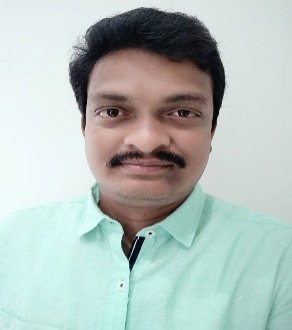 Name of the FacultySAFMr. RAVI SHANKAR BATHINAMr. RAVI SHANKAR BATHINADesignationAssistant ProfessorAssistant ProfessorDepartmentScience & HumanitiesScience & HumanitiesDate of Joining the Institution21-08-201221-08-2012Qualification with Class/GradeUG:  B.Sc.  1st ClassUG:  B.Sc.  1st ClassUG:  B.Sc.  1st ClassQualification with Class/GradePG:  M.Sc   1st ClassPG:  M.Sc   1st ClassPG:  M.Sc   1st ClassQualification with Class/GradePh.D.  (Pursuing in JNTUK)Ph.D.  (Pursuing in JNTUK)Ph.D.  (Pursuing in JNTUK)Employee IDALIET-12-17ALIET-12-17ALIET-12-17E-Mail alietnaacsh@gmail.comalietnaacsh@gmail.comalietnaacsh@gmail.comTotal Experience in YearsTeaching: 11 yearsIndustry: 0 yearsResearch:00Papers PublishedNational:  --- International: 02 International: 02Papers presented in ConferencesNational:  02 International: 00 International: 00PhD Guide? Give field & UniversityField: ---University: ----University: ----PhDs / Projects GuidedPhDs:  00Projects at Masters Level: 00Projects at Masters Level: 00PhDs / Projects GuidedPhDs:  00Projects at UG Level: 00        Projects at UG Level: 00        Books Published/IPRs/Patents---------Professional MembershipsMISTEMISTEMISTEConsultancy Activities---------Awards---------Grants fetched---------Whether Ratified by University (Yes/No)  Yes  Yes  Yes